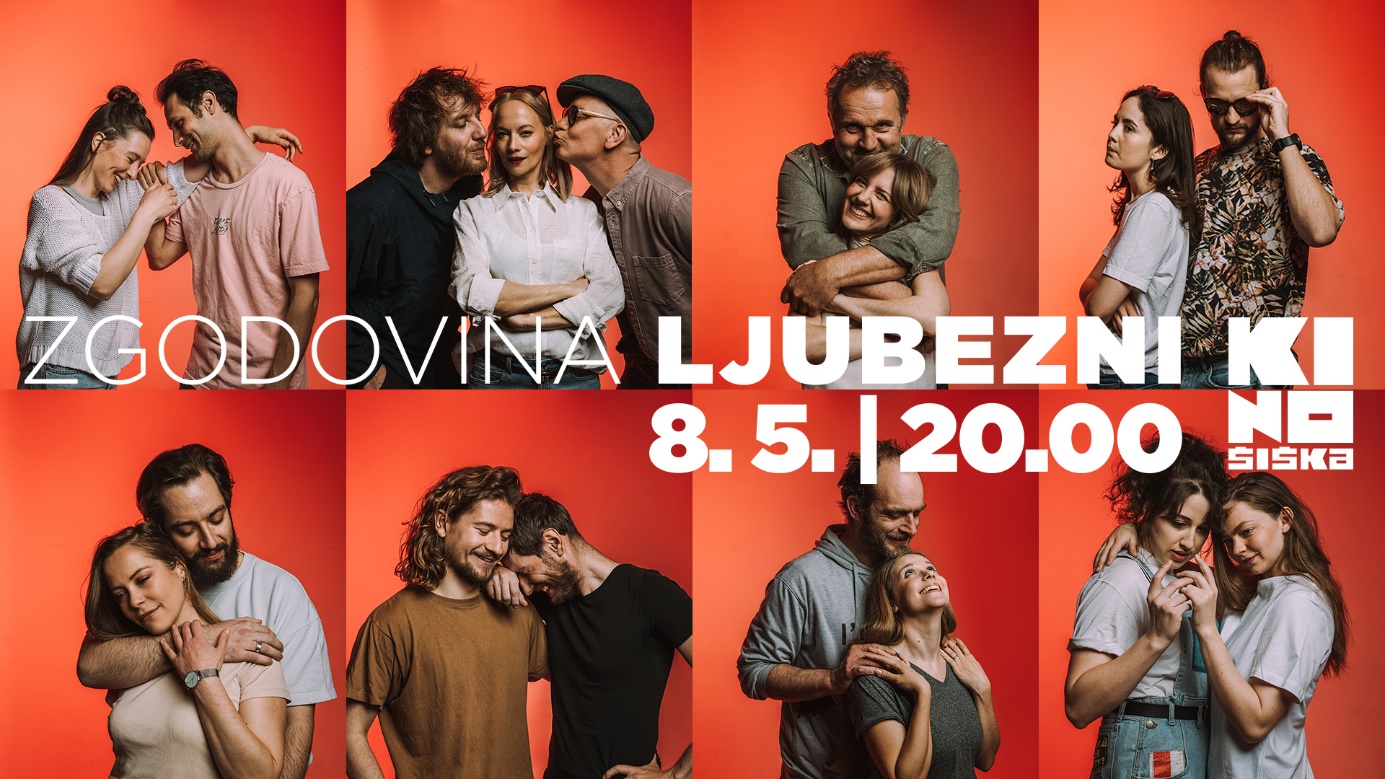 Pravila nagradne igre za KONCERT MGL&AGRFT, 8. 5. 2023Organizator nagradne igreOrganizator in ponudnik nagradne igre je Mestno gledališče ljubljansko, Čopova 14, Ljubljana (v nadaljevanju MGL).Kdo lahko sodeluje in način sodelovanja v igriSodelujejo lahko vsi državljani Republike Slovenije, s stalnim prebivališčem v Republiki Sloveniji, razen zaposleni v MGL in njihovi ožji družinski člani, ki bodo 8. maja 2023 obiskali Koncert MGL&AGRFT v Kinu Šiška, in ki bodo od 19. ure na dan koncerta, 8. 5. 2022, do 10. 5. 2023 do 24. ure izpolnili vprašalnik. Udeleženci bodo do spletnega vprašalnika prišli tako, da bodo z mobilnim telefonom skenirali QR kodo, ki jo bodo našli na promocijskih materialih MGL (vžigalice). Pravilno izpolnjen vprašalnik, s točnimi podatki in oddaja tega s pritiskom na gumb »pošlji« je pogoj za sodelovanje v nagradni igri. V nagradni igri bomo upoštevali vse odgovore poslane do vključno 10. 5. 2023.Potek nagradne igreNagradna igra bo potekala 8. do 10. maja 2023 na ozemlju Republike Slovenije. In sicer, od dneva Koncerta MGL&AGRFT, 8. maja 2023 od 19. ure, pa do 10. maja 2023 do 24. ure. Sodelujoči v nagradni igri morajo izpolniti vprašalnik, do katerega dostopajo s skeniranjem QR kode na vžigalicah MGL. Upoštevani bodo vsi ustrezno izpolnjeni vprašalniki, ki bodo oddani med 8. 5. 2023, od 19. ure dalje, in  10. 5. 2023, do 24. ure.Žrebanje nagrad bo potekalo v prostorih organizatorja, Mestnega gledališča ljubljanskega, 15. maja 2023.Žreb je naključen; žrebane bodo naključne številke od 1 do 90, ki se bodo ob vsakem vnosu generirale v aplikaciji.Pri nagradnem žrebanju se vodi zapisnik, ki vsebuje podatke: datum, ura, kraj žrebanja in potek žrebanja, ter podatke izžrebane osebe. Zapisnik podpišejo vsi člani komisije: Petra Setničar, Simona Belle in Katarina Koprivnikar. Nagrajenci bodo o nagradah obveščeni preko kontaktnih podatkov, navedenih v oddanem vprašalniku. NagradeIzmed vseh oddanih in pravilno izpolnjenih vprašalnikov bo MGL izžrebal 90 prejemnikov nagrad, ki so jih prispevali naši donatorji: Zavarovalnica Triglav, Mladinska knjiga, Bazilika Bistro, Čopomana, Terme Olimia, Gostilnica 5-6 kg, Ilirija, Arboretum Volčji Potok, Mladina, Medis, Mič Styling in Nabie, Minka v vrednosti, ki ne presegajo 42 EUR.Nagrad ni mogoče zamenjati ali izplačati v gotovini. Prav tako ni niti z doplačilom mogoče zamenjati vrste ali tipa nagrade. Dostava ni vključena v nagrado.Nagrada ni prenosljiva na drugo osebo.Prevzem nagradNagrajenci bodo nagrade lahko prevzeli pri blagajni MGL od 15. maja do 29. maja 2023, v delovnem času blagajne.V primeru, da nagrajenec do 29. maja 2023 ne prevzame nagrade ali sprejem nagrade odkloni, se smatra, da izžrebanec nagrade ne želi sprejeti ter je tako organizator v razmerju do izžrebanca prost vseh obveznosti v tej nagradni igri in pridobi pravico razpolagati z nagrado v kakršenkoli drug namen.DavkiV skladu z določili Zakona o dohodnini-2 se nagrade uvrščajo med druge dohodke, v davčno osnovo posameznika pa se ne upošteva posameznega darila, če njegova vrednost ne presega 42 EUR oz. če skupna vrednost vseh daril v davčnem letu istega darovalca ne presega 84 EUR. Če je nagrajenec v obdobju dvanajstih mesecev od MGL prejel več daril oziroma nagrad, se za ugotavljanje davčne osnove vrednosti prejetih daril seštevajo. Rok dvanajstih mesecev začne teči z dnem sprejema prvega darila. V takem primeru bo nagrajenec oz. njegov zakoniti zastopnik dolžan MGL predložiti davčno številko, ime in priimek ter naslov, in vse prejete nagrade/darila prijaviti v davčno osnovo za dohodnino.Vrednost posamezne nagrade v tej nagradni igri ne presega 42 EUR. Varstvo osebnih podatkovSodelujoči v nagradni igri, MGL kot upravljavcu (njegova pooblaščena oseba za varstvo osebnih podatkov pa je Andreja Mrak andreja.mrak@mgl.si), dovoljuje, da zaradi izvajanja pogodbene obveznosti (izvedbe nagradne igre po teh pravilih in pogojih,  javne podelitve nagrade in za zagotavljanje drugih informacij povezanih s tem), obdeluje njegove osebne podatke v skladu s Splošno uredbo o varovanju osebnih podatkov in veljavno zakonodajo ter internimi akti. Organizator nagradne igre ima za namene obveščanja in predaje nagrade pravico do objave osebnih podatkov, ki jih lahko uporabi tudi v promocijske in tržne namene, ki jih nagradna igra tudi zasleduje.Organizator nagradne igre hrani dokumentacijo v zvezi z njeno izvedbo na naslednji način:dokumentacija v zvezi z organizacijo in izvedbo nagradne igre, kakor tudi ta pravila igre,  se hrani v prostorih organizatorja nagradne igre dve (2) leti, to je do ___8. 5. _2025_____.dokumentacija v zvezi z nagrajenci (obvestila o osebnih podatkih, davčna dokumentacija) se hrani v skladu z veljavnimi davčnimi in računovodskimi predpisi.Po poteku zgoraj navedenih rokov organizator nagradne igre dokumentacijo komisijsko uniči v skladu s svojimi internimi akti.MGL se zavezuje, da podatkov ne bo posredovala tretjim osebam, razen če je to potrebno zaradi izvedbe nagradne igre. Osebne podatke bodo obdelovali le zaposleni, kateri pa so na podlagi pogodbe tudi zavezani skrbno varovati podatke.Sodelujoči lahko kadarkoli v celoti ali delno prekliče obdelavo osebnih podatkov, ali naslovi zahtevo po dostopu do osebnih podatkov, popravku, izbrisu, omejitvi obdelave, prenosu podatkov ali pa ugovor obdelavi, s pisno izjavo po pošti na naslov MGL, Čopova 14, 1000 Ljubljana ali po e-pošti na naslov info@mgl.si.MGL bo z obdelavo osebnih podatkov, ki temelji le na privolitvi, prenehal nemudoma, po prejemu preklica, razen, če zakon ne določa drugače, ali dokler je to potrebno zaradi pravnih postopkov oz. dokler so ti mogoči, pod pogojem, da interesi in temeljne pravice sodelujočega ne prevladajo nad njimi. MGL bo v zakonskem roku 30 dni od prejema, odločila tudi o zahtevi sodelujočega v zvezi z izvrševanjem njegovih pravic glede varstva njegovih osebnih podatkov, in o tem obvestila sodelujočega na enak način, kot je prejela njegovo zahtevo, tj. z dopisom poslanim z običajno pošto ali po e-pošti.Pritožbo zoper odločitev MGL o zahtevi posameznika, na katerega se nanašajo osebni podatki, lahko sodelujoči vloži na nadzorni organ, ki je Informacijski pooblaščenec. Spremembe pravil in pogojev nagradne igreOrganizator lahko kadarkoli in kakorkoli spremeni pravila in pogoje nagradne igre, če to zahtevajo vzroki tehnične oz. komercialne narave ali vzroki na strani javnosti. Organizator ne prevzema nikakršne odgovornosti glede kakršnihkoli sporov, povezanih s koriščenjem, uporabo ali kvaliteto posameznih nagrad ali kakršnokoli siceršnjo odgovornost razen tiste, ki jo izrecno prevzema s temi pravili oziroma mu jo neposredno in obvezno nalaga ustrezni zakon. Razlaga pravil nagradne igreZa tolmačenje teh pravil in pogojev so pristojni uradni zastopniki MGL, ki za posamezna mnenja in druga pravna pravila lahko imenujejo in pooblastijo odvetnika. Morebitne napake v delu in pri izvedbi igre bodo člani reševali pravočasno in v skladu z dobrimi poslovnimi običaji. V primeru hujše kršitve tega pravilnika lahko člani razveljavijo nagradno igro v celoti in jo z ustreznimi popravki ponovijo.V času trajanja te nagradne igre so pravila na vpogled sodelujočim na sedežu organizatorja.Za vsa vprašanja, ki niso urejena s temi pravili, in se lahko pojavijo v zvezi z nagradno igro smo na voljo na e-naslovu info@mgl.si Ta e-poštni naslov je zaščiten proti smetenju. Če ga želite videti, omogočite Javascript. ali na telefonski številki 01/ 425 50 00.Ljubljana, 8. maja 2023